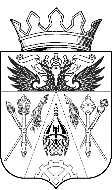 АДМИНИСТРАЦИЯ ИСТОМИНСКОГО СЕЛЬСКОГО ПОСЕЛЕНИЯРАСПОРЯЖЕНИЕВ соответствии с пунктами 4 и 5 постановления Администрации Истоминского сельского поселения от 03.03.2014 № 54 «Об утверждении Положения о сообщении отдельными категориями лиц о получении подарка в связи с их должностным положением или исполнением ими служебных (должностных) обязанностей, сдаче и оценке подарка, реализации (выкупе) и зачислении средств, вырученных от его реализации»1. Создать комиссию Администрации Истоминского сельского поселения (далее – комиссия) по оценке подарков (далее – подарки), полученных лицом, замещающим муниципальную должность, и муниципальными служащими Администрации Истоминского сельского поселения (далее – Администрация поселения) и ее отраслевых (функциональных) органов (далее – органы Администрации) в связи с их должностным положением или исполнением ими должностных обязанностей, в составе согласно приложению № 1. 2. Ответственным лицом за прием и хранение подарков в Администрации Аксайского района назначить Герасименко Л.Г. –главного бухгалтера Администрации Истоминского сельского поселения. 3. Утвердить формы: 3.1. Заявления Главы Администрации Истоминского сельского поселения о выкупе подарка согласно приложению № 2. 3.2. Заявления муниципального служащего Администрации Истоминского сельского поселения о выкупе подарка согласно приложению № 3. 4. Контроль за выполнением распоряжения возложить на заместителя Главы Администрации Истоминского сельского поселения Жигулину Р.Ф. Глава Администрации Истоминского сельского поселения                                     Л.Н.Флюта Распоряжение вносит заместитель главы АдминистрацииПриложение № 1 к распоряжению Администрации Истоминского сельского поселения  от 30.12. 2015 г. № 670СОСТАВкомиссии Администрации Истоминского сельского поселения по оценке подарков, полученных лицом, замещающим муниципальную должность, и муниципальными служащими Администрации Истоминского сельского поселения и ее отраслевых (функциональных) органов в связи с их должностным положением или исполнением ими должностных обязанностейПредседатель комиссии – Жигулина Р.Ф.- заместитель Главы Администрации             Истоминского сельского поселения;Члены комиссии – Ковалёва Н.Г.- главный специалист Администрации Истоминского сельского поселенияШкуро Е.В.-начальник сектора экономики и финансов Администрации Истоминского сельского поселения Аракелян И.С.-начальник сектора ЖКХ и муниципального имущества Администрации Истоминского сельского поселения Приложение № 2 к распоряжению Истоминского сельского поселения  от 30.12. 2015 г. №670ЗАЯВЛЕНИЕ о выкупе подарка В комиссию Администрации Истоминского сельского поселения по оценке подарков, полученных лицом, замещающим муниципальную должность, и муниципальными служащими Администрации Истоминского сельского поселения и ее отраслевых (функциональных) органов в связи с их должностным положением или исполнением ими должностных обязанностей От Главы АдминистрацииИстоминского сельского поселения __________________________________ (фамилия, имя, отчество) ______________________ в связи с _______________________________________(дата получения)                                        (наименование официального мероприятия, _____________________________________________________________________( место и дата проведения)________________________________________ мной получен (ы) подарок(рки)__________________________________________ _____________________________________________________________________ (наименование подарка (ов) о чем свидетельствует уведомление о получении подарка____________________ _____________________________________________________________________ (регистрационный номер, дата)________________________________________ Прошу разрешить мне выкупить подарок(рки) по установленной в результате оценки стоимости (_______________________________) в размере _____________________________________(реквизиты отчета об оценке подарка) _____________________рублей (_________________________________). (сумма прописью) «_______»__________20__г. ___________ __________________ (подпись) (инициалы, фамилия) Приложение № 3 к распоряжению Администрации Истоминского сельского поселения от 30.12. 2015 г. № 670ЗАЯВЛЕНИЕ о выкупе подарка Главе Администрации Истоминского сельского поселения __________________________________ от _______________________________ (фамилия, имя, отчество) __________________________________ (замещаемая должность) Уважаемый (ая)_____________________________________________ !                                                                    (имя и отчество Главы Администрации Истоминского сельского поселения) ______________________ в связи с _______________________________________ (дата получения)                               (наименование официального мероприятия, _____________________________________________________________________ место и дата проведения)          мной получен (ы) подарок (рки)__________________________________________ _____________________________________________________________________ (наименование подарка (ов) о чем свидетельствует уведомление о получении подарка____________________ _____________________________________________________________________ (регистрационный номер, дата) Прошу разрешить мне выкупить подарок(рки) по установленной в результате оценки стоимости (_______________________________) в размере (реквизиты отчета об оценке подарка) _____________________рублей (_________________________________). (сумма прописью) «_______»__________20__г. ___________ __________________ (подпись)                                                       (инициалы, фамилия)                        «30» декабря 2015 года№ 670х.ОстровскогоО создании комиссии по оценке подарков